OBJECTIVETo obtain a position as an active employee in a growing, reputable company where i can contribute my proactive attitude & position atmosphere to help improve the company and myself. WORK HISTORY7 EVENTS. -Event Coordinator - 01.07. 2014 – 17.10.2015  Duties:Organizing and promoting a range of events along with the team.Reviewing and sourcing the locations where the event is to be held.Cordinating along with clients and vendors as and when required.Arrange Security and advise on health and safety issues.Ensuring adequate staff is available for the event.Post event tasks, managing evaluation form analysis, and Thank You emails. FREELANCE EVENT COORDINATOR - 01.03.2014 – JUNE 2014Duties:Select and secure event venues. Obtain necessary permits. Work closely along with team members, vendors, outside agencies as necessaryVenue Coordination along with the team.Organizing facilities for car parking, traffic control, security, first aid and hospitality.Organizing proper meals and F&B for the event staff and laborers during the event.WEDDINGS AND DREAMS- Event Coordinator- 05/08/2013- 27/02/2014Duties:Organizing facilities for car parking, traffic control, security, first aid, and hospitality.Working for and along with the production team during the events.Distribution of promotional material for the event to the target audience.Organizing proper meals and F&B for the event staff and laborers during the event.Ensuring completion of work before the deadline.Venue Coordination.DAUD TEXTILES- Store Incharge-04.02.2013 – 02-08.2013Duties:Responsible for receiving merchandise for the store.Pricing and displaying the product in an appealing and fashionable manner Maintaining exceptional customer service to old and new customers.FREELANCE EVENT COORDINATOR-01.11.2012 – Jan 2013Duties:Coordinating venue management, and equipment hire along with the team.Organizing proper meals and F&B for the event staff and labors during the eventOrganizing facilities for car parking, traffic control, security, first aid and hospitality.Venue Coordination along with the team.SMART CHIP LTD-Data Entry Operations-13/08/2009-09/08/2010Duties:Responsible for data entry work for Social Security Cards and Driving License.SAN TRADERS-Store Incharge-07/07/2008- 10/08/2009Duties:Responsible for purchasing items as per the demand and clients choice Providing valuable customer service and assuring service warranty to customer.EDUCATIONI.T SKILLSACADEMIC EXPERIANCE13th Biennial Conference of International Society for the study of work and organisational Values (ISSWOV) 2010 -Worked as an Event Coordinator for Goa University’s Department of Management Studies assisting them for Sponsorships, Venue Arrangements, etc.EduNext Goa 2012- Worked as Coordinator, assisted in booking of stalls, venue arrangements etc.Dempo Biz Quest 2011 -Worked as Coordinator, assisting in Venue Arrangements etc.K-OSS 2011 -Worked for Event Planning and Venue Coordination.63rd Annual All India Commerce Conference 2010 - Worked as Venue CoordinatorPROJECTS HANDLEDFABINDIA exclusive Jewellery line Launch in Goa- A study on BIG 92.7 FM Marketing Initiatives.ICC World Cup 2011 Sponsors report on the Company’s various Marketing strategies during the event.INTERNSHIPSEntertainment Society of Goa (ESG) – Worked as Festival Executive (for IFFI 2010) (For Hospitality Section), Oct 2010 –Dec 2010Booking of flights and hotels for delates visiting the event.Coordinating with the other officials during the Inaugural, closing ceremony and during the Festival.Registering delegate details for issuing delegate cards for those visiting IFFI.RadioActiv Entertainment – Worked as Event Coordinator, 01.03.2014 – June 2014Assisting the senior officials at the venue for the event.KEY SKILLS AND COMPETENCIESAbility to work under pressure and meet tight deadlines.  Very good interpersonal and presentational skills.  Well presented, attention to detail and excellent time management skill. REFERENCESWill be provided on request.PERSONAL INFORMATIONNationality: IndianGender: MaleMarital Status: SingleD.O.B: 21st April 1984.Languages Spoken: English, Hindi, Konkani and Marathi.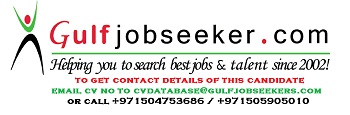 Gulfjobseeker.com CV No: 1505220DEGREEINSTITUTIONBOARD / UNIVERSITYPASSING YEARPost Graduate Diploma In Business Administration-Event ManagementS. S. Dempo College of Commerce & EconomicsGoa University2012Bachelor In ArtsSt. Xavier’s College of Arts, Science and CommerceGoa University2008HSSC (ARTS)CorrespondenceGoa Board2005SSCSaraswat Vidyalaya High School.Goa Board2000CERTIFICATEINSTITUTEPASSING DATEGRADEDiploma in Microsoft Office (Word, Excel, PowerPoint)National Softcorp Information Technology (NSITOCT 2000Grade- B